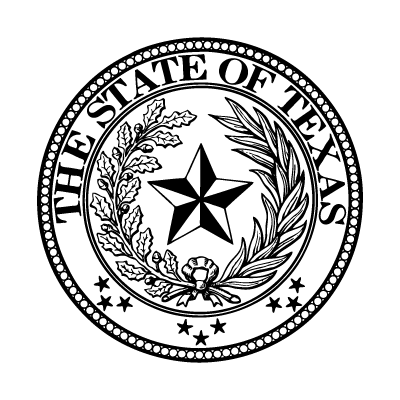                                    Chris Martin294th Judicial District Court                 121 East Dallas Street, Room 301Canton, Texas 75103-1465Tel: (903) 567-4422Fax: (903) 567-5652Effective Dec. 27, 2021Attached is a copy of the Attorneys that are qualified to serve and are registered with the 294th Judicial District Court according to Texas Government Code Section 37.003.MEDIATORPaul BoydSarah DokeDonivan FlowersDavid MallardJenny ParksSteve WatkinsATTORNEY AD LITEM (Misd)(Felony)(AG)(CPS)(Appeals)(Estate)Gilbert Altom, III (Misd) (Juvenile)KC Ashmore (Misd) (Felony 1st,2nd,3rd,FS) (AG) (CPS)Barry Bilger (CPS)Lenda Bush (CPS) (Mental, Juvenile)Roxie Cluck (Mentals)Kasey Chester (Misd, FS, 3rd)Sarah Doke (CPS)Patricia Donovan (Mental, Juvenile, CPS)Grant Gaston (Guardianship)Troy Hornsby (CPS Appeals)Shunda Lee (Misd) (Mental)Ashley McKee (CPS)Kurt Noell (Misd) (Felony 1st,2nd,3rd,FS) (AG) (Mental)Logan Sawyer (Misd, AG, Guardianship)Bill Stephens (Misd, 2nd, 3rd, FS)Julie Stern (Estate)Ann Thompson (Misd) (Felony 1st,2nd,3rd,FS) Kelsey Wyble (CPS)	